Уважаемые коллеги!Игры, предложенные Вашему вниманию, способствуют развитию речи, пополняют и активизируют словарь, формируют правильное звукопроизношение, развивают связную речь, умение точно выражать мысли, совершенствуют грамматический строй речи детей.Подготовила: учитель - дефектолог:  Потапова Л.М.СП  «Детский сад №7 комбинированного вида» МБДОУ «Детский сад «Радуга» комбинированного вида» Рузаевского муниципального района Республики Мордовия1.Игра «О чем сегодня будем  говорить?»Цель: развитие процесса мышления, обобщения, правильного произношения.СкворецНа шесте - дворец,Во дворце – певец,А зовут его…ЖаворонокВысоко под облаками,Над полями и лугами,Словно выпорхнув спросонок,Песнь заводит.ГрачТы его узнаешь сразу:Черноклювый, черноглазый,Он за плугом важно ходит,Червяков, жуков находит.Верный страж и друг полей,Первый вестник теплых дней.Всех перелетных птиц черней,чистит пашню от червей.Цапля.Так важно она по болоту шагает!И живность болотная прочь убегает.Ведь если лягушка укрыться не сможет,То этой лягушке никто не поможет.СоловейКто без нот и без свирелиЛучше всех выводит трели,Голосистее, нежней?Кто же это? …АистОстрый, красный длинный нос,Голос не имеет,Но огромное гнездоСтроить все ж умеет.
ЛасточкаПрилетает к нам с теплом,Путь проделав длинный.Лепит домик под окномИз травы и глины.КукушкаКто на ёлке, на сукуСчёт ведёт: «ку-ку, ку-ку?»Кто в лесу у нас гадаетИ про жизнь твою все знает?Прокукует, подсчитаешь,Сколько жить тебе узнаешь!Птичка, серая подружка,А зовут её …ЖуравльВстали братья на ходули,Ищут корма по пути.На бегу ли, на ходу ли,Им с ходулей не сойти.2. Игра «Назови птиц»Цель: познакомить детей с названиями перелётных птиц (грач, лебедь, ласточка, аист, соловей, скворец). Объяснить, почему этих птицНазывают перелётными.  Закрепитьобобщающее понятие «перелётные птицы». Ход игры:  Сегодня мы поговорим о перелетных птицах. Я буду рассказывать о какой-то птице. Вы должны отгадать, о ком я говорю:-большая птица с длинным клювом и длинными ногами, белая, концы крыльев черные.-небольшая птичка, крылья и хвост черные, брюшко белое.-большая белая птица с длинной шеей. И.т.д.Дети угадывают и называют птицу.3. Игра «Назови части тела»Цель: умение составлять простые предложения.Логопед  предлагает детям рассмотреть изображение птички и сказать, какие у нее есть части тела. Логопед указывает на различные части тела, дети называют их.У птиц есть голова.У птиц есть две лапы.У птиц есть два крыла.У птиц есть хвост. У птиц есть клюв.Тело птиц покрыто перьями.4. Игра «Назови ласково»Цель: совершенствование грамматического строя речи. Образование существительного  с уменьшительно-ласкательными суффиксами.Голова - головка.Лапы – лапки.Крыло – крылышко.Хвост – хвостик.Клюв – клювик.Перо – перышко.5. Игра «Что умеют делать птицы?»Цель: упражнять детей в употреблении в речи слов – действий.- Дети,  давайте вспомним, что могут делать птицы ( птицы что делают?  ходят, клюют, взлетают, летают, выводят, прыгают, вьют, кормят, ухаживают, высиживают, поют…).6. Игра  «Один - много»Цель: упражнять в образовании множественного числа имен существительных в И.п. и Р.п.Грач — грачи — грачей,         птица — птицы — птиц, стриж — стрижи — стрижей,аист — аисты — аистов,        жаворонок — жаворонки — жаворонков,скворец — скворцы — скворцов,трясогузка — трясогузки — трясогузок,журавль — журавли — журавлей,гусь — гуси — гусей,утка — утки — уток,ласточка — ласточки — ласточек,соловей — соловьи — соловьев,лебедь — лебеди — лебедей,кукушка — кукушки — кукушек,гнездо — гнезда — гнезд,яйцо — яйца — яиц,птенец — птенцы — птенцов.7. Игра ««Чьи перья?», «Чьи крылья?»Цель: формирование умения называть притяжательные прилагательные.Перья журавля (чьи?) – журавлиные.Перья грача (чьи?) - …Крылья лебедя (чьи?) - …Крылья дикой утки (чьи?) - …8. Игра  «Кого выводят птицы?» или «У кого кто?»Цель: формирование представлений детей называть птенцов перелетных птиц в Р.п. мн.числа.Журавли – журавлят
Грачи – грачат
Скворцы -…
Гуси -…
Утки -…
Грачи -…
Соловьи -…, (лебеди, кукушки, жаворонки)9. Игра  «Чья семья?»Цель: упражнять детей в согласовании существительных с прилагательными. у грача - грачиная семья.у скворца - … скворчиная. у гуся - … гусиная. у утки - … утиная. у журавля  -… журавлиная.у лебедя - … лебединая.10. Игра  «Кто лишний?»Цель: развитие умения классифицировать предметы по существенным признакам, находить лишний предмет и объяснять, почему он лишний.Сорока, ворона, воробей, ласточка.
Жук, бабочка, стрекоза, птенец.Скворец, соловей, грач, голубь.Курица, журавль, лебедь, кукушка.11.Игра  «Кто за кем летит?»Цель: упражнять детей в употреблении предлога «за»Грач  – жаворонок – скворец  – кукушка – ласточка – соловей.12.Игра  «Исправь ошибку»Цель: формирование умения устанавливать правильную последовательность слов в предложении.
Червяк клевал скворца.
Песня спела соловья.
Мохнатая гусеница съела кукушку.13. Игра   «Посчитай-1,2,5»Цель: упражнять детей в порядковом счёте от одного до пяти. Согласовывать числительные с существительным.Один скворец - два скворца - пять скворцов.Один аист - два аиста – пять аистов.Одна ласточка – две ласточки – пять ласточек.Одна кукушка – две кукушки – пять кукушек.Один соловей – два соловья – пять соловьёв.14. Игра  «Улетели птицы»Цель: упражнять в словоизменении, в употребление родительного падежа имен существительных в единственном и множественном числе.Нет (кого?) — нет лебедя, утки…Нет (кого?) — нет лебедей, уток  и т. д .15. Игра  «Назови одним словом»Цель: формирование умения образовывать сложные слова.У аиста ноги длинные, поэтому его называют длинноногим.У соловья звонкий голос, поэтому его называют … (звонкоголосым).У кукушки хвост длинный, поэтому её называют …. (длиннохвостой).У журавля длинный клюв, поэтому его называют … (длинноклювый).У аиста острый клюв, поэтому его называют… (остроклювым).У цапли узкая голова, поэтому ее называют … (узкоголовая).16. Игра «Как улетают птицы?»Цель: расширение словарного запаса. Совершенствование грамматического строя речи. Гуси, утки, лебеди – вереницей; журавли – клином; ласточки, грачи, скворцы – стаей;  кукушки – поодиночке.17. Игра «Где птичка?» Цель: упражнять в образовании и употреблении приставочных глаголов и различных предлогов.Для игры используется макет березы и скворечника, а также вырезанные по контуру из картона скворец и ласточка. Логопед передвигает птиц, а детей просит сказать, где они сейчас находятся. Если дети затрудняются в описании действий, то нужно задавать наводящие вопросы: «С чего слетела ласточка?», «Из чего вылетел скворец?», «К чему подлетел скворец?» И т. д.Ласточка сидит на березе. Ласточка слетела с березы.Скворец залетел в скворечник. Скворец вылетел из скворечника.Скворец подлетел к березе. Скворец отлетел от березы.Ласточка с ветки на ветку перелетела. Ласточка облетела вокруг скворечника.Ласточка и скворец  сидят под березой.18. Игра «Скажи наоборот»Цель: учить подбирать антонимы к словам.Кукушка сидит высоко, а ласточка…Аист большой, а соловей …Лебедь белый,  а грач…У журавля крылья широкие, а у ласточки…Жаворонок живет в поле, а цапля…У лебедя шея длинная, а у грача…19.Игра «Назови звук»Цель: развивать фонематический слух, учить определять последний звук в словах.Слова: скворец, жаворонок, грач, аист и т. д .20. Игра « Кто как голос подает?»Цель: пополнение словарного запаса по теме.Ласточка щебечет. Гусь гогочет.Утка крякает.Кукушка кукует.Соловей поет.Журавль курлычет.21. Игра «Повтори и объясни»  (знакомство с пословицами и поговорками)Цель: продолжать учить детей понимать образное значение пословиц и поговорок.Сколько кукушка ни кукуй, а к зиме улетать.Кабы куст был не мил, соловей гнезда не вил.Соловей берет пением, а человек — умением.Соловей месяц поет, а ворона круглый год каркает.Кукушка кукует, по дому горюет.Лебедь по поднебесью, мотылек над землей — всякому свой путь.Полетели лебеди, понесли на крыльях зимушку.Журавль прилетел и тепло принес.Журавль высоко летает, а от реки не отлетает.Увидел грача – весну встречай.Увидел скворца – весна у крыльца.Ласточка прилетела – скоро гром загремит.Грачи сели в гнездо — через три недели выходить на посев.У всякой пташки свои замашки.Перелётная птица течёт стаями – к дружной весне.Птица хохлится к непогоде.Прилетел кулик из заморья, вывел весну из затворья.Грач с земли хворостинку поднимает – солнечное лето обещает.22. Игра «Заклички»Цель: развивать общие речевые навыки, интонационную выразительность речи, силу голоса.Жаворонок, жаворонок!Возьми себе зиму,А нам отдай весну.Возьми себе сани,А нам отдай телегу.***Летел куликИз-за моря,Принёс куликДевять замков- Кулик, куликЗамыкай зиму,Отпирай весну,Тёплое лето!23. Чтение стихотворений о перелетных птицах.Цель: Помочь детям почувствовать красоту природы в стихотворении, обогащать речь детей образными выражениями.ЖуравушкаПрилетел журавушка на старые места.Травушка-муравушка густым-густа!Ивушка над заводью грустным-грустна!А водица в заводи чистым-чиста!А заря над ивушкой ясным-ясна!Весело журавушке: весным-весна!Е. БлагининаВозвращаются певцы 
От полуденных лучей
Побежал с горы ручей,
И подснежник маленький
Вырос на проталинке.
Возвращаются скворцы –
Работяги и певцы,
Воробьи у лужицы
Шумной стайкой кружатся.
И малиновка и дрозд
Занялись устройством гнёзд:
Носят, носят в домики
Птицы по соломинке. 
(Г. Ладонщиков)                 Грачи  
На этой неделе грачи прилетели.
Хоть трудна была дорога,
Старший грач прикрикнул строго:
"За работу! Дела много!
Помни сам, других учи,
Да по-настоящему:
Наши черные грачи -
Птицы работящие".ЛасточкаТравка зеленеет,
Cолнышко блестит,
Ласточка с весною 
В сени к нам летит.
С нею солнце краше
И весна милей...
Прощебечь с дороги 
Нам привет скорей.

Дам тебе я зерен,
А ты песню спой,
Что из стран далеких
Принесла с собой. 
          (А. Плещеев)СкворецСкворец за морем жил зимой, Теперь вернулся он домой. И рано утром в тишине Запел о солнце и весне.                        ГрачЧерный грач – чернее ночи, Утомился, как рабочий: Он за плугом днем ходил, Клювом червяков ловил.ЖаворонокТак беззаботно, на лету Он щедро сыплет трели, Взвиваясь круто в высоту С земли — своей постели. Среди колосьев он живет. Его домишко тесен, Но нужен весь небесный свод Ему для звонких песен.АистАист свил гнездо на крыше, И отныне всей семьёй Клёкот аиста мы слышим У себя над головой. По секрету вам признаюсь, Что увидел я во сне, Как летит по небу аист И несёт сестренку мне.КукушкаЯ - важная птица, хотя и мала.На сотни вопросов ответы дала!Спросите меня: "Сколько жить на веку?"А я вам отвечу: "Ку-ку да ку-ку..."Порой притаюсь я средь яркой листвы,Да так, что меня не заметите вы.Лесная гадалка сидит на суку,И слышится снова: "Ку-ку да ку-ку..."СоловейВесны певец — соловушкаНаш садик полюбил,И там уж тепло гнездышкоДля деточек он свил.Лишь сядет красно солнышко,Лишь вечер настает —Грустит-поет соловушкаВсю ночку напролет...И тихо мне мечтается,Ни слова на устах...А он-то заливаетсяВ ореховых кустах!О чем же так грустнехонькоТоскует наш певец?Он плачет, что скорехонькоВесне его конец.24. Игра « Мой рассказ о перелётной птице»Цель: составление рассказа по схеме, развитие связной речи, расширение словарного запаса.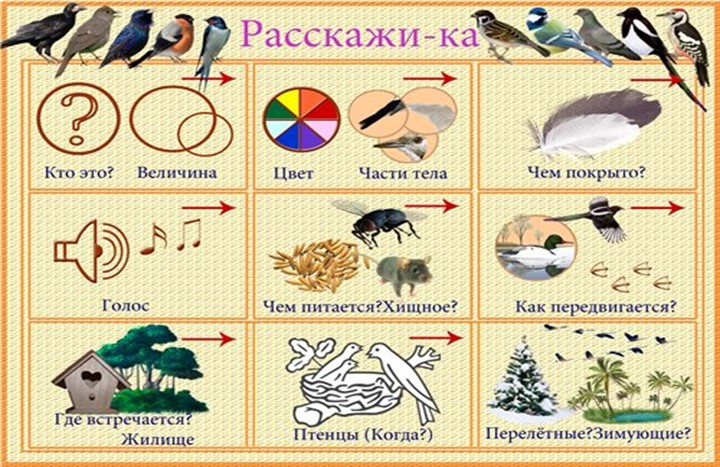 План ответа:Это скворец. Птичка не очень большого размера. У него черное туловище, черные крылья, хвост и голова. Эту птицу легко узнать по желтоватому острому клюву. У скворца блестящие черные крылья. Скворец умеет красиво петь. Он ест насекомых, зерна. Скворец хорошо летает. Он живет не далеко от людей в лесу или в парке. Скворец делает себе гнезда из веток. Многие люди к весне делают небольшие домики, которые называются – скворечники. Скворечники вешают на деревья.  Весной у этой птицы появляются скворчата. Эта птица перелётная. Люди каждый год ждут прилёта скворца. Есть такая примета: если прилетел скворец – значит , пришла весна.                                                         Пальчиковая гимнастикаПерелетные птицыПтицы в небе тают, таютПтицы к югу улетают.Все растаяли вдали                Аист, цапли, журавлиМашем рукамиЛадонь «козырьком» ко лбуЗагибать по очереди мизинец, безымянный и средний пальцыСкворечникМы построили скворечнюДля веселого скворца.Мы повесили скворечникВозле самого крыльца.Все семейство вчетверомПроживает в доме том:Мать, отец и скворушки –Черненькие перышки.Попеременно постукивать кулачками друг о друга и по столу.Свести руки над головой.Попеременно постукивать кулак о кулак и ладонь о ладонь.Соединять каждый палец с большим пальцем на обеих руках одновременно, по 2 раза.Птенчики в гнездеПтичка над моим окошкомГнездышко для деток вьет,То соломку тащит в ножках,То пушок в носу несет.Обхватить все пальчики правой руки левой ладонью и шевелить ими.Перелетные птицыПтицы перелетныеВ стаи собираются,В края теплые летят,До весны прощаются.Стаи журавлиные,Стаи лебединые,Стаи соловьиные,Гусиные, утиные –К югу все они летят,Здесь замерзнуть не хотят.Как наступят холода –Не найдется им еда.Дети двигают кистями перекрещенных рук вверх-вниз.Сжимают пальцы рук в кулаки.Двигают кистями перекрещенных рук вверх – вниз.Двигают пальцами рук – «машут, прощаются».Перечисляя птичьи стаи, дети загибают по очереди пальцы на руке .ФизкультминуткиОпустел скворечник,  (Машут руками, как крыльями) Улетели птицы,Листьям на  деревьях  (Приседают)Тоже не сидится.Целый день сегодняВсе летят, летят…. (Встают, идут по кругу и машут руками)Видно, тоже в Африку  (Бегут по кругу)Улететь хотят.      ( И. Токмакова)Холодно по осениНастроенье скверное.       (Дети обнимают себя за плечи . Изображают грусть.)Улетела ласточкаВ Африку, наверное. (Разводят руки в стороны, делают взмахи)Но весною красною,Каждому понятно- (Хлопают в ладоши.Поворачиваются вправо, влево)Ласточка из Африки Прилетит обратно.(Изображают радость. Разводят руки в стороны, делают взмахи.)(С.Сметанин)Аист, аист длинноногий,Покажи домой дорогу.Аист отвечает:Топай правою ногой,Топай левою ногойСнова – правою ногой,Снова – левою ногой.После – правою ногой,После – левою ногой.Вот тогда придешь домой.Черный грач по полю ходит,Важно ноги поднимая,(идут, высоко поднимая колени)По проталинкам шагает,(и помахивая руками (крыльями).Червячков в земле находит.